Publicado en Colonia, Alemania el 29/06/2023 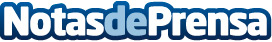 marketingRadar se alía con MyWebsite Now de IONOSMyWebsite Now presenta marketingRadar, la solución de monitorización de marcas y competidores para pequeñas empresas. La integración de marketingRadar permitirá a los clientes de IONOS proteger su marca vigilando de cerca la reputación de marca de su negocio y la actividad de sus competidoresDatos de contacto:Melissa Molina+4915163355651Nota de prensa publicada en: https://www.notasdeprensa.es/marketingradar-se-alia-con-mywebsite-now-de_1 Categorias: Nacional Marketing Emprendedores Otros Servicios Innovación Tecnológica http://www.notasdeprensa.es